АПРЕЛЬ 2018  годПРОДАВЕЦ, КОНТРОЛЕР-КАССИР, ТОВАРОВЕД 1.  Требуется продавец в магазин. Тел. 8-992-007-14-192. Требуются продавцы (косметика и игрушки). Тел. 8-908-903-14-443. Продавец. Продукты. 8 (34385) 6-42-82ПОВАР, КОНДИТЕР, ТЕХНОЛОГ 1. ПАО «Надеждинский металлургический завод» приглашает на работу повара. Обращаться по адресу: ул. Народная, 13, тел. 5-33-492. Требуется повар. Телефон 8-952-135-93-39ОФИЦИАНТ, БАРМЕН, АДМИНИСТРАТОР1. Требуется бармен в закусочную «Кабачок» на автовокзале. Тел. 8-961-767-37-172. Администратор (гостиница). Тел. 8-953-385-28-00ЛОГИСТ1. Требуется кладовщик (продукты, опыт). Тел. 8-9222-14-88-81БУХГАЛТЕР1. Требуется оператор (1С, 20 000). Тел. 8-9222-14-88-812. Требуется зам. главного бухгалтера. Тел. 6-16-603. Требуются бухгалтер по зарплате «Амба». Тел. 7-13-32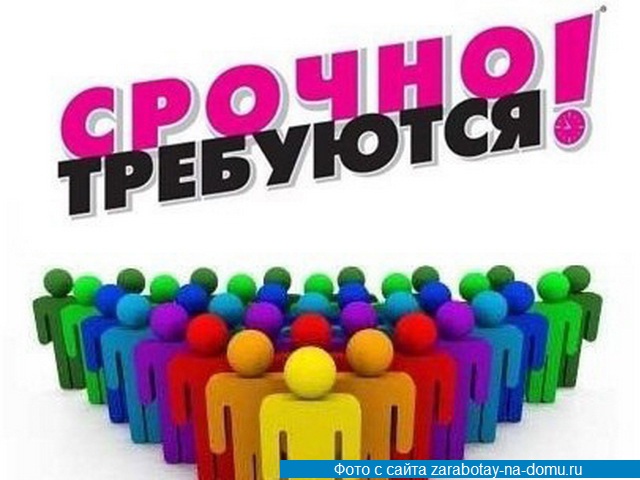 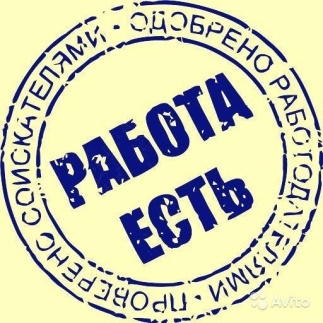 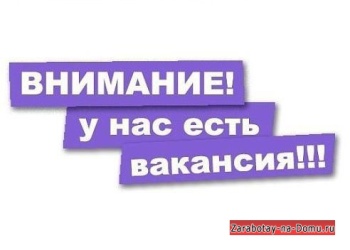 